Critical Path Analysis – Practice Question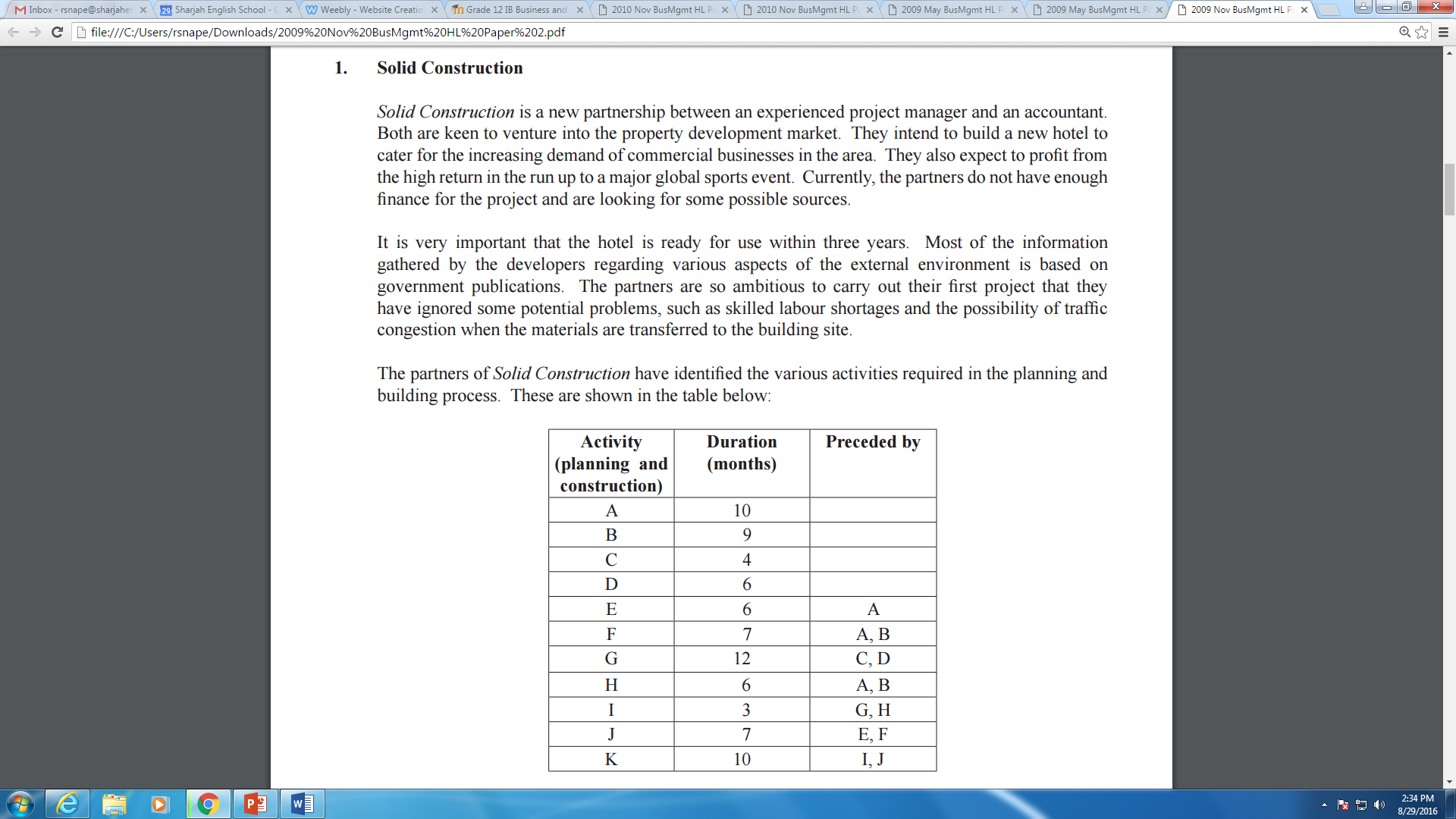 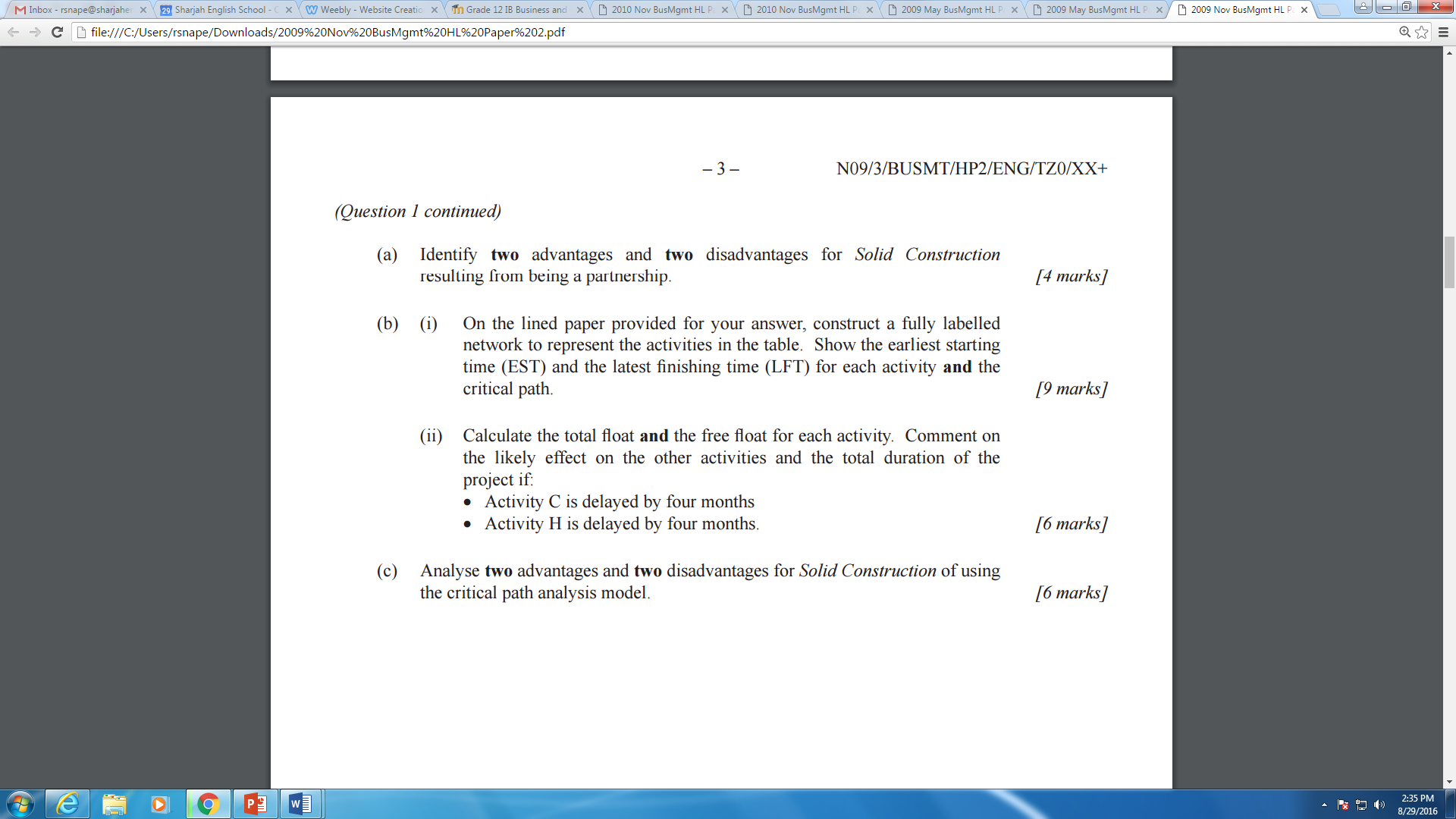 